#112COPERNICIUMCn112[285]NAAMVLOEISTOFKORTSTONDIG28SCopernicium is vernoemd naar astronoom Nicolaus Copernicus, bevestigd op zijn 537e verjaardag.Vanwege relativistische effecten wordt gedacht dat  copernicium  een vluchtige vloeistof is  die werkt als een edelgas.De langstlevende isotoop van Copernicium  heeft een halfwaardetijd van 28 seconden. Het heeft geen nut buiten onderzoek.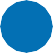 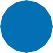 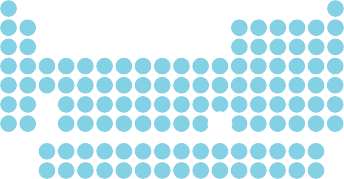 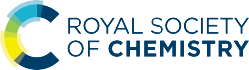 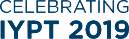 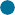 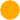 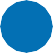 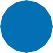 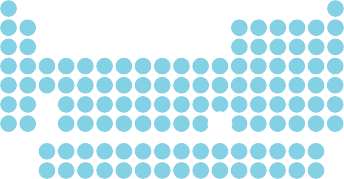 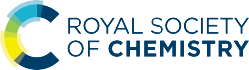 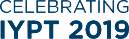 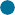 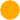 Ci	© 2019 Andy Brunning/Royal Society of Chemistry	#IYPT2019